Series of vocational qualification certificate ____________ No _____________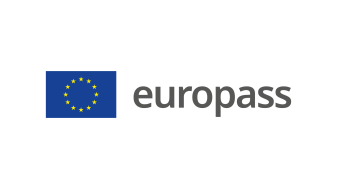 Supplement to vocational qualification certificate(*) Latvia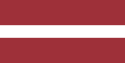 1. Title of the vocational qualification certificate(1)☐ Diploms par profesionālo vidējo izglītību☐ Profesionālās kvalifikācijas apliecībaProfesionālā kvalifikācija:Pasažieru pārvadājumu loģistikas darbinieks(1) in the original language2. Translation of the title of the vocational qualification certificate(2)☐ A diploma of vocational secondary education☐ A vocational qualification certificateVocational qualification:
Passenger Transport Logistics Clerk (2) If applicable. This translation has no legal status.3. Competence profileA passenger transport logistics clerk is a specialisation of the Logistics Clerk occupation.A passenger transport logistics clerk plans, organises and controls the physical execution of scheduled and non-scheduled road passenger transport operations to ensure the timely and efficient transport of passengers.3.1. Has acquired the competencies of a logistics clerk to perform the following professional duties:- planning the transport process;- formulating, communicating work assignments and providing information;- managing the accompanying documents of freight; - controlling the transport process;- compliance with the transport company's binding rules;- preparing reports and accounts.3.2. Has acquired the additional competences of a passenger transport logistics clerk to perform the following professional duties and tasks:3.2.1. Provision of scheduled passenger road transport:- manage the route network of scheduled passenger road transport;- ensure that scheduled passenger road transport services comply with the requirements of the regulatory enactments;- participate in procurement procedures for scheduled passenger road transport;- manage scheduled passenger road transport;- solve problems related to passenger road transport.3.2.2. Provision of non-scheduled passenger road transport:- ensure that non-scheduled passenger road transport services comply with the requirements of the regulatory 	            enactments;- participate in procurement procedures for non-scheduled passenger road transport;- organise non-scheduled passenger road transport;- manage non-scheduled passenger road transport;3.2.3. Managing the documents and information needed to carry out road transport operations:- manage the documents and information needed for passenger road transport and its driver;- ensure the operation of ticket sales systems in the company (on-board, in the ticket office, e-environment, 	   	            etc.);- ensure working and rest arrangements for bus drivers.Additional competences:- <<To be completed by the education institution>>;- ...;- ...;- ...4. Employment opportunities in line with the vocational qualification(3)Work in companies involved in the provision of scheduled and/or non-scheduled passenger road transport services and the supervision of the passenger road transport process.(3) If possible5. Description of the document certifying vocational qualification5. Description of the document certifying vocational qualificationName and status of the body issuing the vocational qualification certificateNational authority providing recognition of the vocational qualification certificate<<Full name, address, telephone number, website address; e-mail address of the issuing body. Legal status of the issuing body>>Ministry of Education and Science of the Republic of Latvia, website: www.izm.gov.lv Level of the vocational qualification certificate(national or international)Assessment scale/Assessment attesting fulfilment of the requirementsState-recognised document, corresponding to the fourth level of the Latvian Qualifications Framework (LQF 4) and the fourth level of the European Qualifications Framework (EQF 4).A mark of at least "average - 5" in the vocational qualification examination(using a 10-point scale).Access to the next level of educationInternational treaties or agreementsA diploma of vocational secondary education enables further education at LQF level 5/ EQF level 5 or LQF level 6/ EQF level 6.<<If applicable. To be completed by the education institution in case international treaties or agreements provide for the issue of additional certificates. If not applicable, delete comment>>Legal basisLegal basisVocational Education Law (Section 6)Vocational Education Law (Section 6)6. Means of obtaining the vocational qualification certificate6. Means of obtaining the vocational qualification certificate6. Means of obtaining the vocational qualification certificate6. Means of obtaining the vocational qualification certificate☐ Formal education:☐ Full-time☐ Full-time (work-based training)☐ Part-time☐ Formal education:☐ Full-time☐ Full-time (work-based training)☐ Part-time☐ Education acquired outside the formal education system☐ Education acquired outside the formal education systemTotal duration of training** (hours/years) _______________Total duration of training** (hours/years) _______________Total duration of training** (hours/years) _______________Total duration of training** (hours/years) _______________A: Description of the vocational training receivedB: Percentage of total (100%) programme B: Percentage of total (100%) programme C: Duration (hours/weeks)Part of the education programme completed in the education institution<<Indicate the amount (%) of the education programme completed on the premises of the education institution>><<Indicate the amount (%) of the education programme completed on the premises of the education institution>><<Indicate the amount (in hours or training weeks) of the education programme completed on the premises of the education institution>>Part of the education programme completed in workplace internship, including work-based training<<Indicate the amount (%) of the education programme completed outside the premises of the education institution,i.e. practical training in enterprises, workplace internships, work-based training>><<Indicate the amount (%) of the education programme completed outside the premises of the education institution,i.e. practical training in enterprises, workplace internships, work-based training>><<Indicate the amount (in hours or training weeks) of the education programme completed outside the premises of the education institution,i.e. practical training in enterprises, workplace internships, work-based training>>** Applicable to formal education.Further information available at:www.izm.gov.lvhttps://registri.visc.gov.lv/profizglitiba/nks_stand_saraksts_mk_not_626.shtmlNational Information Centre:National Europass Centre in Latvia, http://www.europass.lv/** Applicable to formal education.Further information available at:www.izm.gov.lvhttps://registri.visc.gov.lv/profizglitiba/nks_stand_saraksts_mk_not_626.shtmlNational Information Centre:National Europass Centre in Latvia, http://www.europass.lv/** Applicable to formal education.Further information available at:www.izm.gov.lvhttps://registri.visc.gov.lv/profizglitiba/nks_stand_saraksts_mk_not_626.shtmlNational Information Centre:National Europass Centre in Latvia, http://www.europass.lv/** Applicable to formal education.Further information available at:www.izm.gov.lvhttps://registri.visc.gov.lv/profizglitiba/nks_stand_saraksts_mk_not_626.shtmlNational Information Centre:National Europass Centre in Latvia, http://www.europass.lv/